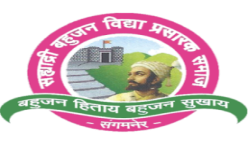 सहकार महर्षि भाऊसाहेब संतुजी थोरात महाविद्यालय, संगमनेरइतिहास  विभाग  आयोजित “विविध स्पर्धा परीक्षांमधील इतिहास विषयाचे महत्त्व” या विषयावर एकदिवसीय सेमिनार अहवालगुरुवार,दि. २७/०१/२०२२  विविध स्पर्धा परीक्षांमधील इतिहास विषयाचे महत्त्व या विषयावर एकदिवसीय सेमिनारचे आयोजन गुरुवार दि.२७ जानेवारी २०२२ रोजी करण्यात आले होते. यामध्ये कार्यक्रमाचे सूत्रसंचालन प्रा.स्नेहल थिटमे मॅडम यांनी केले. स्वागत प्रा.ढोणे एन.एस. यांनी केले. प्रास्ताविक व पाहुण्याचा परिचय प्रो.डॉ. टी.बी. राजदेव यांनी केले. तर सेमिनारचे उद्घाटनपर मार्गदर्शन करताना प्राचार्य, डॉ.दीनानाथ पाटील सर म्हणाले कि, ज्ञान-विज्ञान हे देखील इतिहास घडवितात. स्पर्धा परीक्षांकरिता इतिहास विभागाने सेमिनारचे स्तुत्य उपक्रम राबविला. त्याबद्दल इतिहास विभागास आणि सेमिनारास शुभेच्छा दिल्या. त्यानंतर प्रो.डॉ.नाथाभाऊ मोकाटे हे तज्ञ व्याख्याते म्हणाले कि, विविध स्पर्धा परीक्षा मधील इतिहासाचे महत्त्व अधोरेखित केले. त्यानंतर लोणी काळभोर महाविद्यालय पुणे येथील प्रा.सचिन साळवे सर यांनी SET/NET/JRF/PET या स्पर्धा परीक्षांमधील विविध टप्पे यामधील सर्व बारकावे मुलांना समजावून सांगितले आणि लोकनेते बाळासाहेब थोरात महाविद्यालय तळेगाव येथील तज्ञ व्याख्याते प्रा. राजेंद्र पानसरे सर यांनी MPSC/UPSC यासंदर्भात जाहिरात सुटण्यापासून ते अंतिम परीक्षा होईपर्यंतचे मार्गदर्शन अत्यंत सोप्या शब्दात विद्यार्थ्यांना केले आणि खुल्या सत्रामध्ये विद्यार्थ्यांच्या प्रश्नांची उत्तरे किंवा शंका समाधान निरसन तज्ञ व्याख्यात्यांनी केले आणि शेवटी समारोप प्रा.सचिन दोरगे यांनी केले. या सेमिनारसाठी इतिहास विभागातील SY/TY/MA I & MA II  च्या एकूण ५५ विद्यार्थ्यांनी  सहभाग नोंदविला.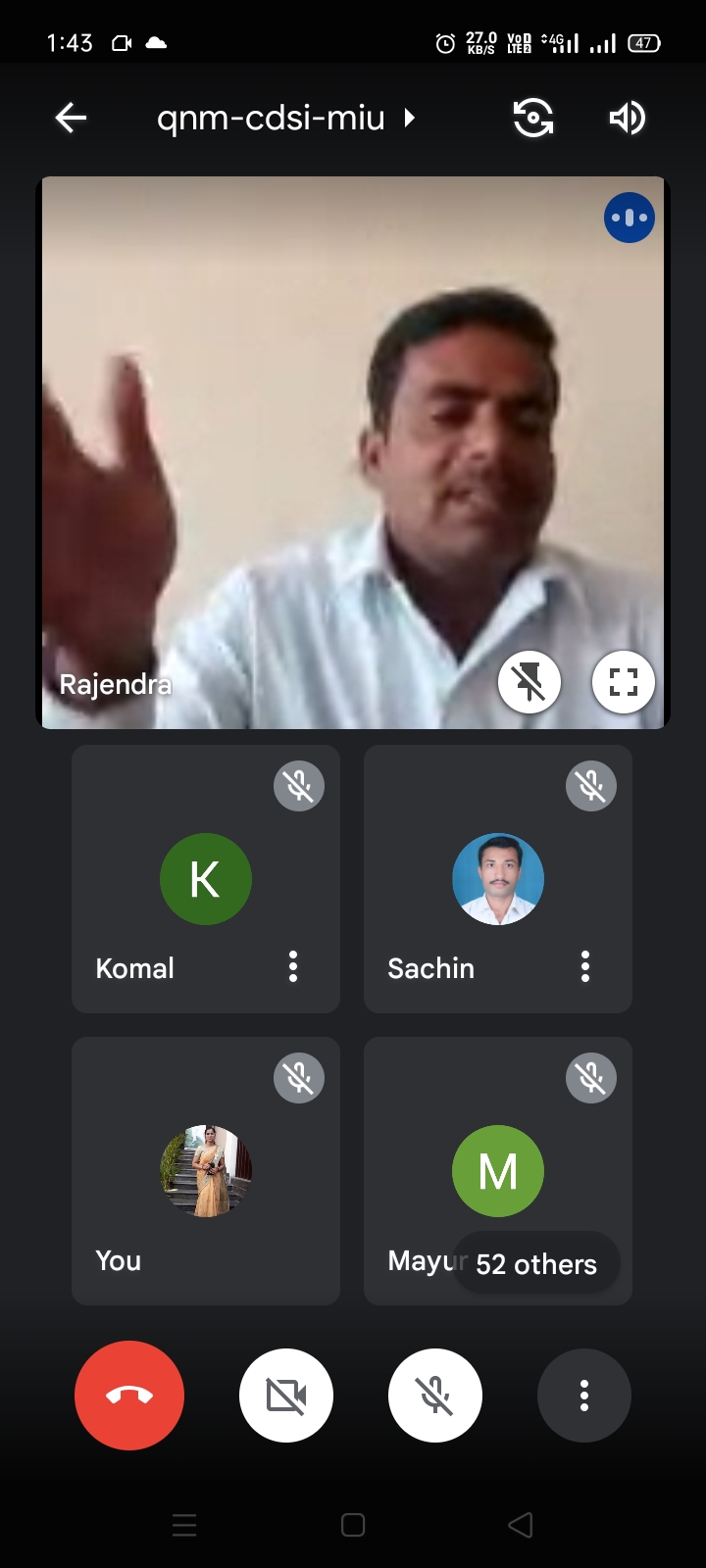 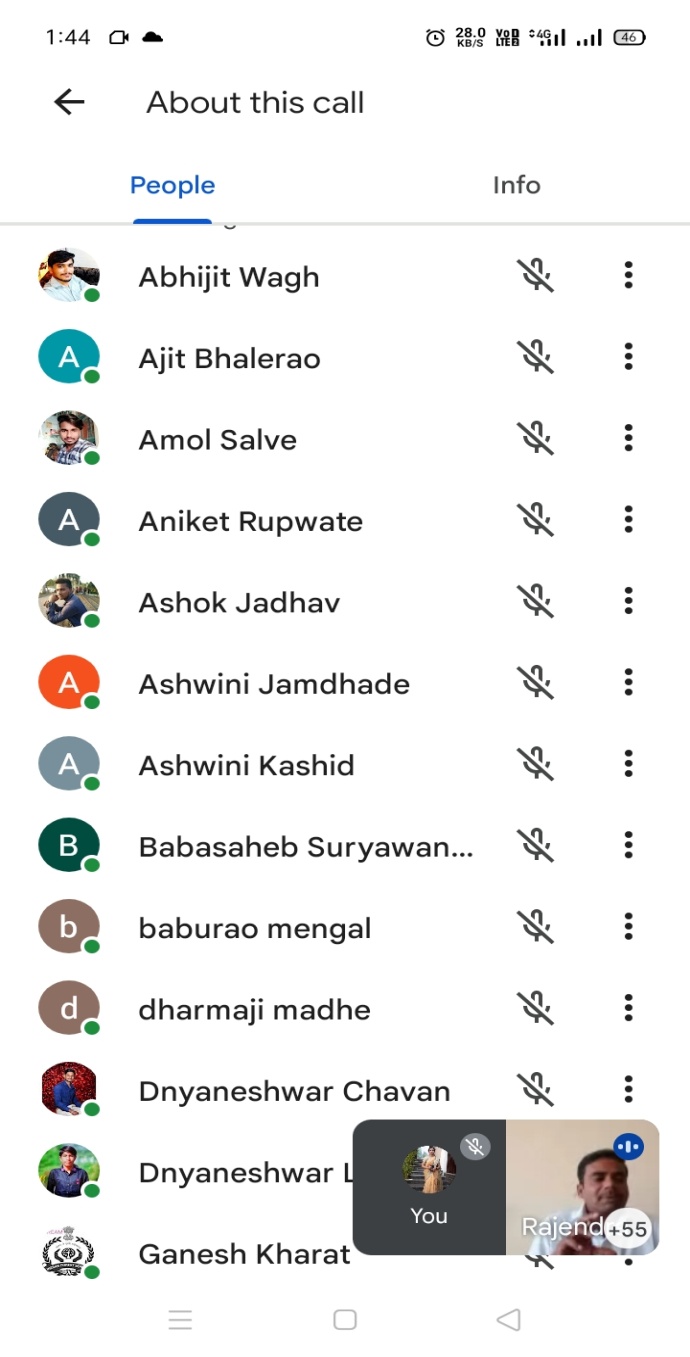 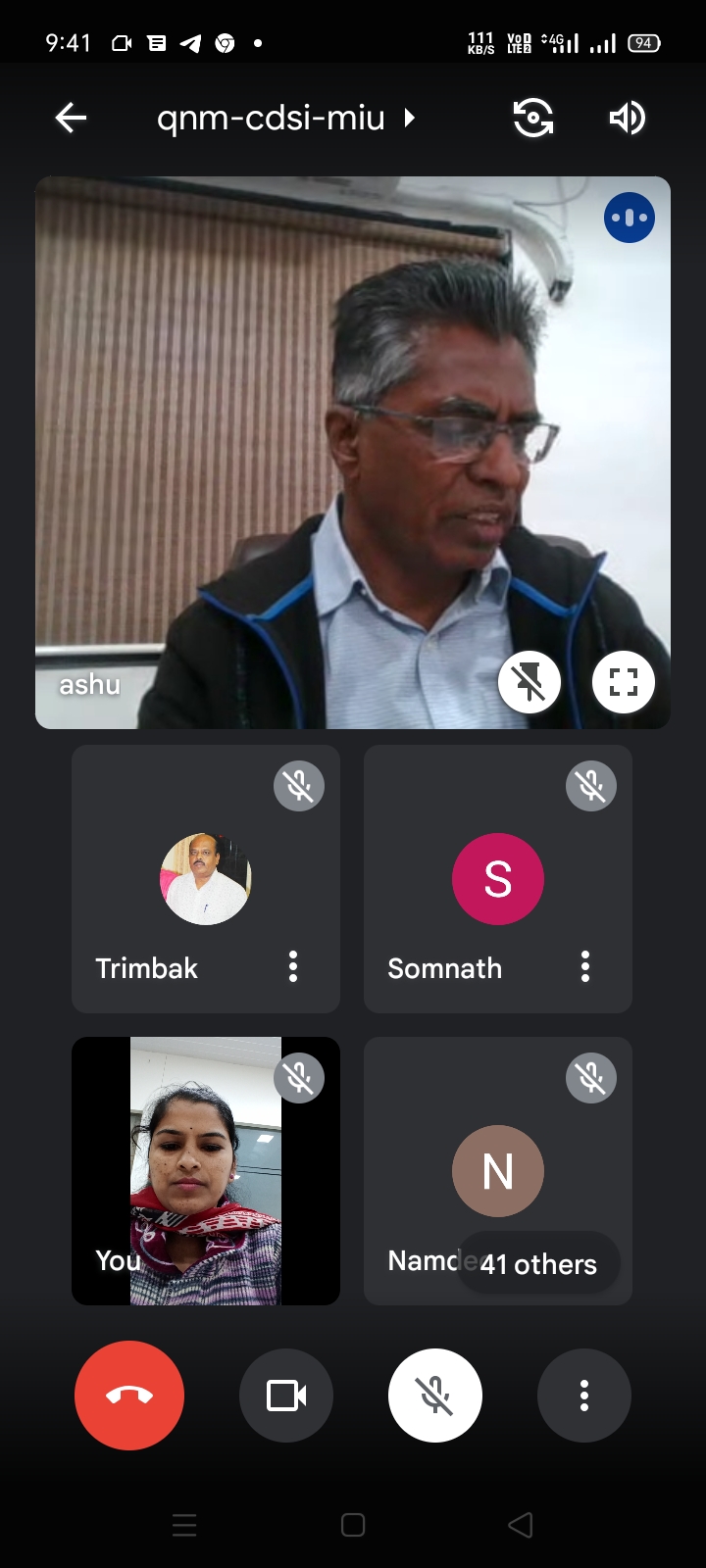 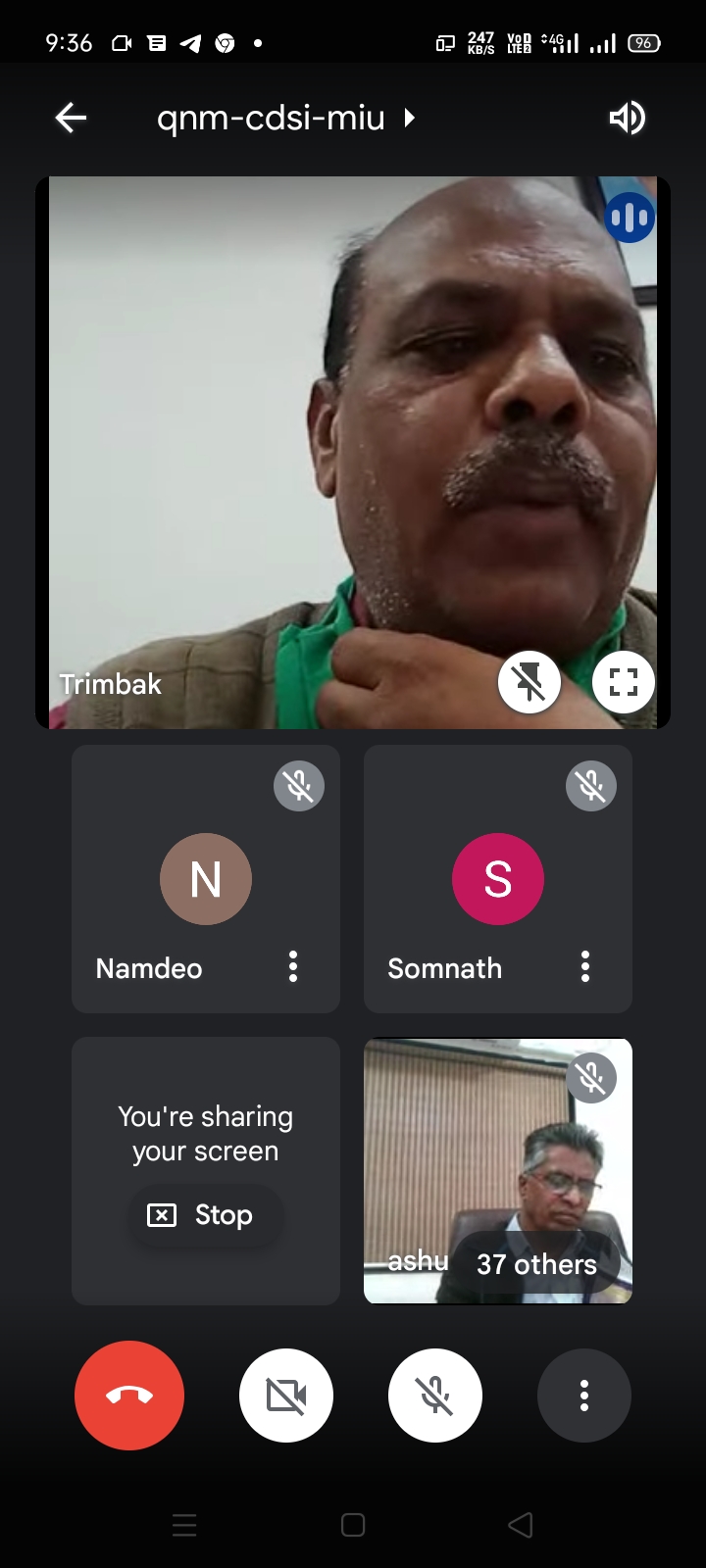 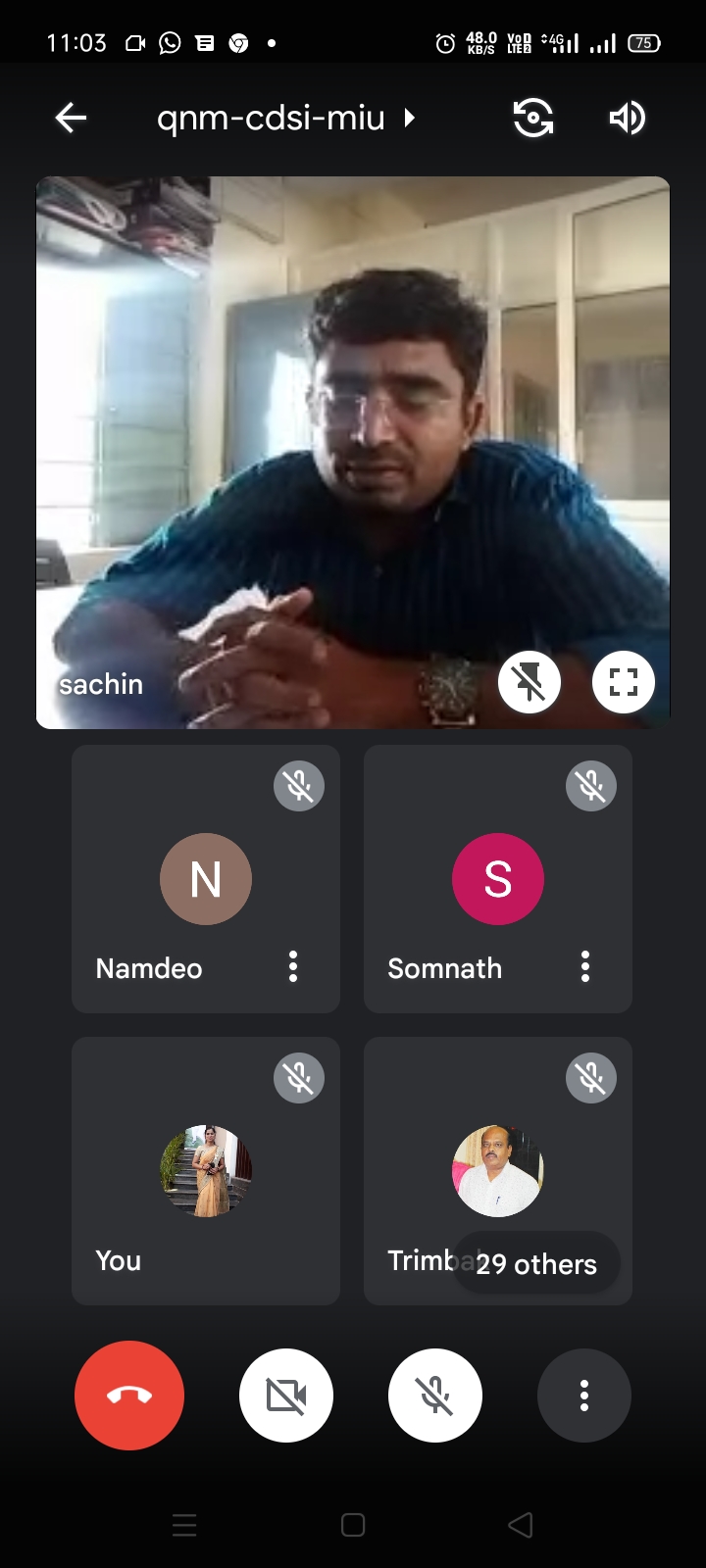 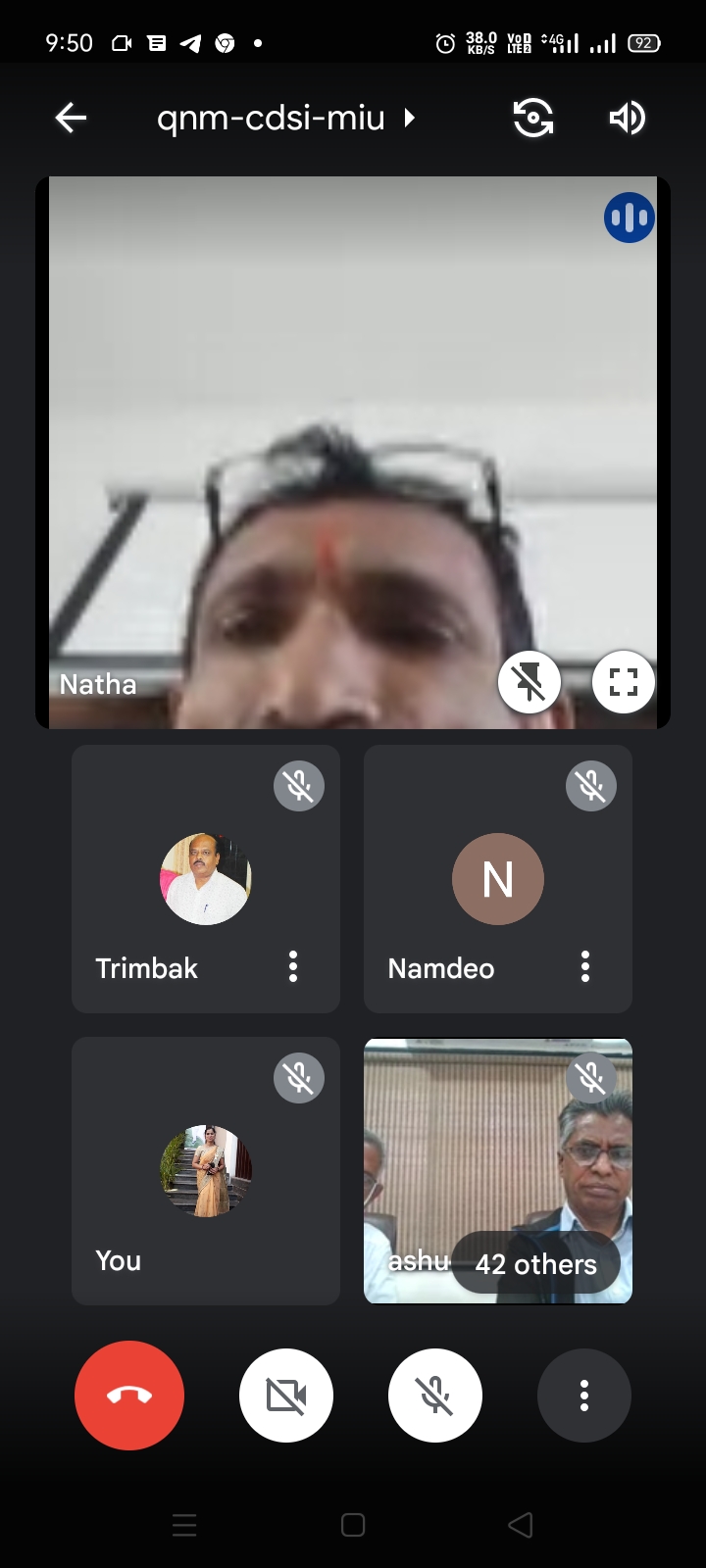 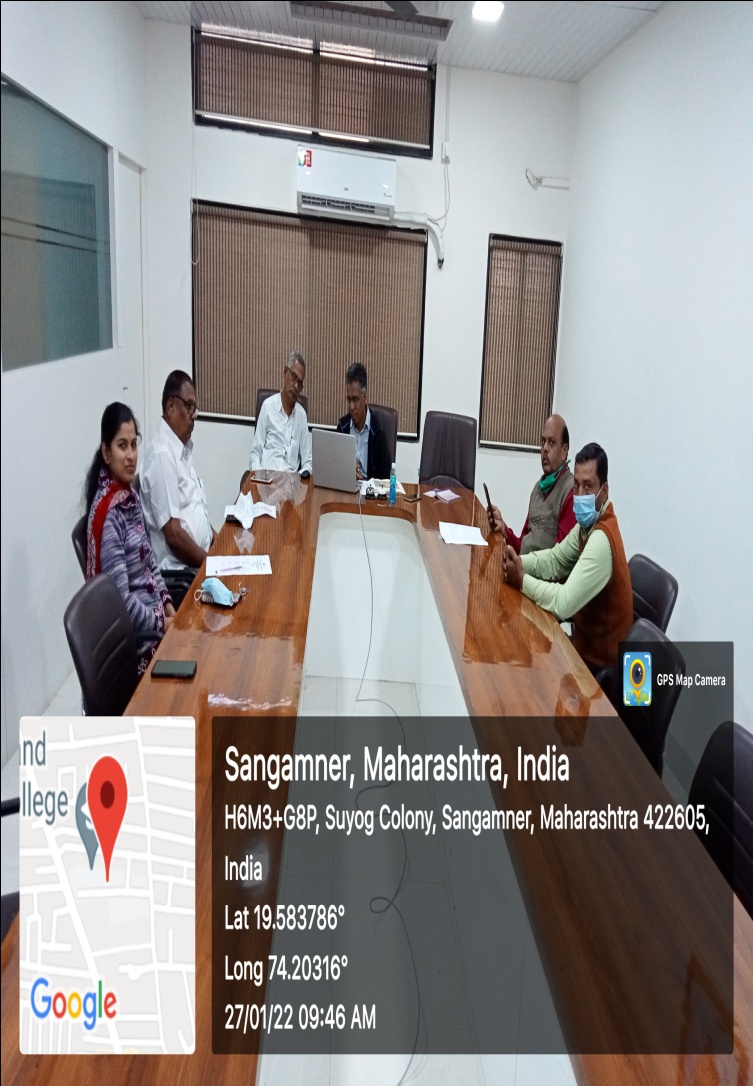 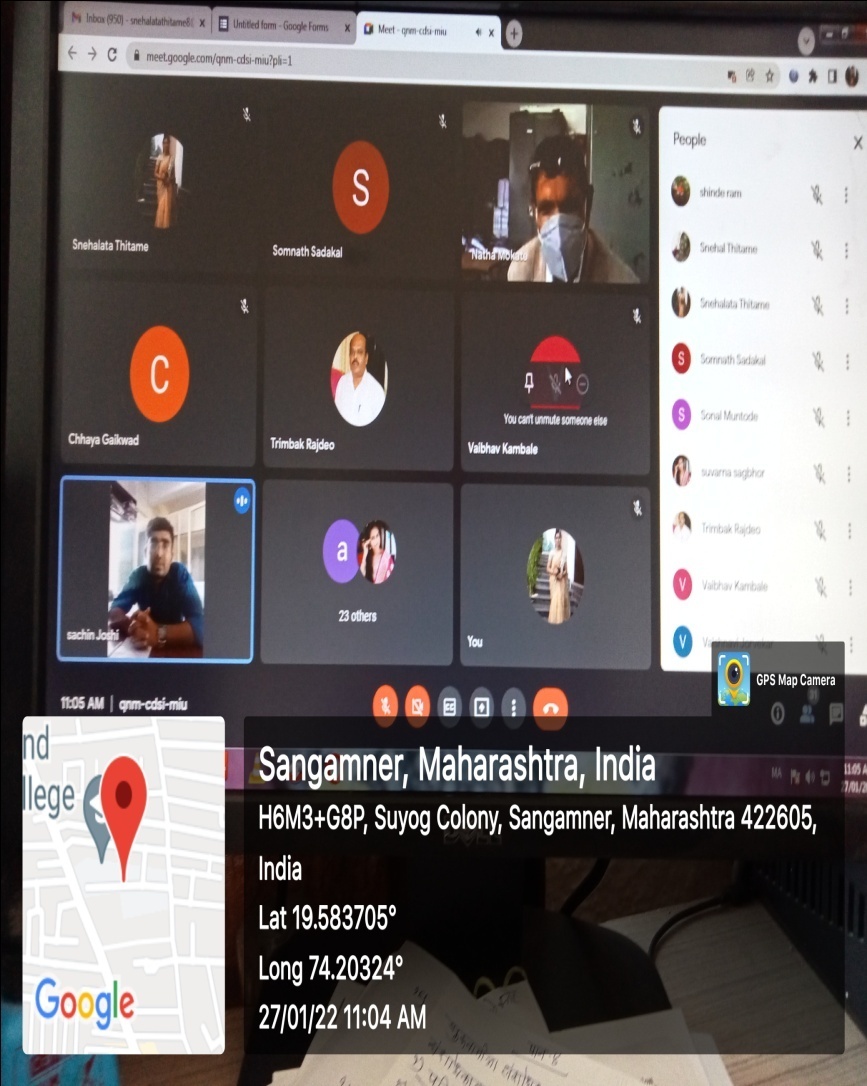 वेळप्रमुख वक्तेविषयस. ९:३० ते १०:००  प्रा.स्नेहल थिटमे प्रो.ढोणे एन.एस.प्रो.डॉ.टी.बी. राजदेवप्राचार्य, डॉ.दिनानाथ पाटीलसूत्रसंचालन स्वागतप्रास्ताविक व परिचयउद्घाटनपर मार्गदर्शन स. १०:०० ते ११:०० पहिले सत्रप्रो.डॉ.मोकाटे एन.आर.इतिहास विषयातील आणि विविध स्पर्धा परीक्षांमधील करीयरच्या संधीस. ११:०० ते १२:०० दुसरे सत्रप्रा.सचिन साळवेNET/SET/GRF/PET पूर्वतयारी मार्गदर्शनदु. १२:०० ते १:०० भोजन दु. १:०० ते २:०० तिसरे सत्रप्रा.राजेंद्र पानसरेUPSC/MPSC व इतर स्पर्धा परीक्षा मार्गदर्शनदु. २:०० ते ३:०० खुले सत्र सुचना व शंका निरसन-प्रा.सचिन दोरगे समारोप